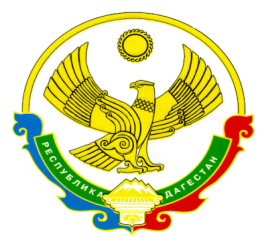 МИНИСТЕРСТВО ОБРАЗОВАНИЯ И НАУКИ РЕСПУБЛИКИ ДАГЕСТАНП Р И К А З«24 » декабря 2015г.		                                                                   №3784 О проведении плановой выездной проверки муниципального казенного общеобразовательного учреждения "Лицей №2 имени Абдуллаева С.Г." Сергокалинского районаПРИКАЗЫВАЮ:1. Провести плановую выездную проверку в отношении муниципального казенного общеобразовательного учреждения "Лицей №2 имени Абдуллаева С.Г." Сергокалинского района.2. Место нахождения: 368510,  Сергокалинский район, с.Сергокала, ул.50 лет Октября, 2.3.Назначить лицом, уполномоченным на проведение проверки:Ахмедову Д.А.. - главного специалиста-эксперта УНКСО Минобрнауки РД.4. Установить, что:4.1. настоящая проверка проводится с целью выполнения плана проверок ЮЛ и ИП на 2016 год, размещенного на официальных сайтах Прокуратуры Республики Дагестан и Министерства образования и науки РД;4.2. задачей настоящей проверки является:проведение контроля и надзора по соблюдению требований законодательства Российской Федерации в области образования; проведение лицензионного контроля;оценка соответствия содержания образования требованиям федеральных государственных образовательных стандартов при организации образовательного процесса;оценка условий реализации основных образовательных программ начального общего, основного общего, среднего общего образования;оценка соответствия качества подготовки обучающихся и выпускников образовательных учреждений требованиям федеральных государственных образовательных стандартов;оценка результатов освоения основных образовательных программ начального общего, основного общего, среднего общего образования;5. Предметом настоящей проверки является:соблюдение обязательных требований законодательства Российской Федерации в области образования;соблюдение лицензионных требований;соответствие содержания и (или) качества подготовки обучающихся и выпускников образовательной организации требованиям федеральных государственных образовательных стандартов.6. Срок проведения проверки: 20 дней.К проведению проверки приступить с 12.01.2016г.Проверку окончить не позднее 01.02.2016г.7. Правовые основания проведения проверки:  7.1. Проверка осуществляется в соответствии: с ч.3 ст.9 Федерального закона от 26.12.2008г. №294-ФЗ "О защите прав юридических лиц и индивидуальных предпринимателей при осуществлении государственного контроля (надзора) и государственного контроля";пп.1 п.1 ст. 7 Федерального закона от 29.12.2012г. №273-ФЗ "Об образовании в Российской Федерации";гл. 2 ст. 12 п. 40 Федерального закона от 04.05.2011г. №99-ФЗ "О лицензировании отдельных видов деятельности";ч.1 постановления Правительства РД "Об уполномоченном органе исполнительной власти РД. осуществляющем переданные полномочия РФ в области образования" №209 от 30.06.2009г.7.2. Требования, являющиеся предметом проверки, установлены:Федеральным законом от 29.12.2012г. №273-ФЗ "Об образовании в Российской Федерации"; Федеральным законом от 26.12.2008г. №294-ФЗ "О защите прав юридических лиц и индивидуальных предпринимателей при осуществлении государственного контроля (надзора) и государственного контроля";Федеральным законом от 04.05.2011г. №99-ФЗ "О лицензировании отдельных видов деятельности" (глава 2 статья 12 пункт 40);Федеральным законом от 29.12.2010г. №436-ФЗ (ред. от 29.06.2013) "О защите детей от информации, причиняющей вред их здоровью и развитию";Федеральным законом Российской Федерации от 27.07.2006г. №149-ФЗ "Об информации, информационных технологиях и о защите информации";Кодексом Российской Федерации об административных правонарушениях от 30.12. 2001г. №195-ФЗ;Законом Республики Дагестан от 16.06.2014г. №48 "Об образовании в Республике Дагестан"; постановлением Правительства РФ от 28.10.2013г. №966 "О лицензировании образовательной деятельности";постановлением Правительства РФ от 10.07.2013г. №582 "Об утверждении Правил размещения на официальном сайте образовательной организации в информационно-телекоммуникационной сети "Интернет" и обновления информации об образовательной организации";постановлением Правительства РФ от 15.08.2013г. №706 "Об утверждении Правил оказания платных образовательных услуг";приказом Министерства образования и науки РФ от 05.03.2004г. №1089 "Об утверждении федерального компонента государственных образовательных стандартов начального общего, основного общего и  среднего (полного) общего образования";приказом Министерства образования и науки РФ от 09.03.2004г. №1312 "Об утверждении федерального базисного учебного плана и примерных учебных планов для образовательных учреждений Российской Федерации, реализующих программы общего образования";приказом Министерства образования и  науки РФ от 19.12.2012г. №1067 "Об утверждении федеральных перечней учебников, рекомендованных (допущенных) к использованию в образовательном процессе в образовательных учреждениях, реализующих образовательные программы общего образования и  имеющих государственную аккредитацию, на 2013/14 учебный год";приказом Министерства образования и науки РФ от 30.08.2013г. №1015 "Об утверждении Порядка организации и осуществления образовательной деятельности по основным общеобразовательным программам - образовательным программам начального общего, основного общего и среднего общего образования";приказом Министерства образования и  науки РФ от 25.10.2013г. №1185 "Об  утверждении примерной формы договора об образовании на обучение по дополнительным образовательным программам";приказом Министерства образования и науки РФ от 09.12.2013г. №1315 "Об  утверждении примерной формы договора об образовании по образовательным программам начального общего основного общего и среднего общего образования";приказом Министерства образования и  науки РФ от 10.12.2013г. №1324 "Об  утверждении показателей деятельности образовательной организации, подлежащей самообследованию";приказом Министерства образования и науки РФ от 12.03.2014г. №177 "Об утверждении Порядка и  условий осуществления перевода обучающихся из одной организации, осуществляющей образовательную деятельность по образовательным программам начального общего, основного общего и среднего общего образования, в другие организации, осуществляющие образовательную деятельность по  образовательным программам соответствующих уровня и направленности";приказом Рособрнадзора от 29.05.2014г. №785 "Об утверждении требований к структуре официального сайта образовательной организации в информационно-телекоммуникационной сети "Интернет" и  формату представления на нем информации";приказом Министерства образования и науки РФ от 31.03.2014г. №253 "Об утверждении федеральных перечней учебников, рекомендованных к использованию при реализации имеющих государственную аккредитацию образовательных программ начального общего, основного общего, среднего общего образования";приказом Министерства образования и науки РФ от 08.06.2015г. №576 "О внесении изменений в федеральный перечень учебников, рекомендуемых к использованию при реализации имеющих государственную аккредитацию образовательных программ начального общего, основного общего, среднего общего образования, утвержденный приказом Министерства образования и науки Российской Федерации от 31 марта 2014г. №253";приказом Министерства здравоохранения и социального развития Российской Федерации от 26.08.2010г. №761н "Об утверждении Единого квалификационного справочника должностей руководителей, специалистов и слушателей" (раздел "Квалификационные характеристики должностей работников образования");приказом Министерства образования и науки РФ от 07.04.2014г. №276 "Об утверждении Порядка проведения аттестации педагогических работников организаций, осуществляющих образовательную деятельность";приказом Министерства образования и науки РФ от 14.02.2014г. №115 "Об утверждении Порядка заполнения, учета и выдачи аттестатов об основном общем и среднем общем образовании и их дубликатов";приказом Министерства образования и науки РФ от 14.06.2013г. №462 "Об утверждении Порядка проведения самообследования образовательной организацией";приказом Министерства образования и науки РФ от 06.10.2009г. №373 "Об утверждении и введении в действие федерального государственного образовательного стандарта начального общего образования";приказом Министерства образования и науки РФ от 17.12.2010г. №1897 "Об утверждении федерального государственного образовательного стандарта основного общего образования";приказом Министерства образования и науки РФ от 17.05.2012г. №413 "Об утверждении федерального государственного образовательного стандарта среднего (полного) общего образования";приказом Министерства образования и науки РФ от 22.01.2014г. №32 "Об утверждении Порядка приема граждан на обучение по образовательным программам начального общего, основного общего и среднего общего образования".8. В процессе проверки провести следующие мероприятия по контролю, необходимые для достижения её целей и задач:8.1.По федеральному государственному надзору в сфере образования:проверка соблюдения правил приема и отчисления из образовательной организации (мероприятие провести в сроки, указанные в п.6);проверка книги регистрации аттестатов об основном общем и среднем общем образовании и их дубликатов (мероприятие провести в сроки, указанные в п.6);анализ наличия и достоверности информации, размещенной образовательной организацией на ее официальном сайте в сети "Интернет", а также иными способами в соответствии с требованиями законодательства Российской Федерации (мероприятие провести в сроки, указанные в п.6);наличие у образовательной организации системы контент-фильтрации доступа к сети Интернет, обеспечивающие ограничение доступа к интернет-ресурсам, не совместимыми с задачами образования и воспитания обучающихся (мероприятие провести в сроки, указанные в п.6).8.2. По лицензионному контролю:наличие на праве собственности или ином законном основании зданий, строений, сооружений, помещений и территорий (включая оборудованные учебные кабинеты, объекты для проведения практических занятий, объекты физической культуры и спорта), необходимых для осуществления образовательной деятельности по образовательным программам (мероприятие провести в сроки, указанные в п.6);наличие материально-технического обеспечения образовательной деятельности, оборудование помещений в соответствии с государственными и местными нормами и требованиями, в том числе в соответствии с требованиями федеральных государственных образовательных стандартов, федеральными государственными требованиями и (или) образовательными стандартами (мероприятие провести в сроки, указанные в п.6);наличие условий для охраны здоровья обучающихся в соответствии со статьями 37 и 41 Федерального закона "Об образовании в Российской Федерации" (мероприятие провести в сроки, указанные в п.6);наличие разработанных и утвержденных организацией, осуществляющей образовательную деятельность, образовательных программ в соответствии со статьей 12 Федерального закона "Об образовании в Российской Федерации" (мероприятие провести в сроки, указанные в п.6);наличие педагогических работников, заключивших с лицензиатом трудовые договоры, имеющих профессиональное образование, обладающих соответствующей квалификацией, имеющих стаж работы, необходимый для осуществления образовательной деятельности по реализуемым образовательным программам, и соответствующих требованиям статьи 46 Федерального закона "Об образовании в Российской Федерации", а также требованиям федеральных государственных образовательных стандартов, федеральным государственным требованиям и (или) образовательным стандартам (мероприятие провести в сроки, указанные в п.6);наличие печатных и электронных образовательных и информационных ресурсов по реализуемым в соответствии с лицензией образовательным программам, соответствующих требованиям федеральных государственных образовательных стандартов, федеральным государственным требованиям и (или) образовательным стандартам, в соответствии со статьей 18 Федерального закона "Об образовании в Российской Федерации" (мероприятие провести в сроки, указанные в п.6);наличие санитарно-эпидемиологического заключения о соответствии санитарным правилам зданий, строений, сооружений, помещений, оборудования и иного имущества, которые предполагается использовать для осуществления образовательной деятельности, в соответствии с пунктом 2 статьи 40 Федерального закона "О санитарно-эпидемиологическом благополучии населения" (мероприятие провести в сроки, указанные в п.6);наличие у образовательной организации безопасных условий обучения, воспитания обучающихся, присмотра и ухода за обучающимися, их содержания в соответствии с установленными нормами, обеспечивающими жизнь и здоровье обучающихся, работников образовательной организации, с учетом соответствующих требований, установленных в федеральных государственных образовательных стандартах, федеральных государственных требованиях и (или) образовательных стандартах, в соответствии с частью 6 статьи 28 Федерального закона "Об образовании в Российской Федерации" (мероприятие провести в сроки, указанные в п.6).8.3. По федеральному государственному контролю качества образования:анализ и экспертиза документов и материалов, характеризующих деятельность организации, средств обеспечения образовательного процесса по вопросам, подлежащим проверке (в т.ч. учебно-методической документации, учебной, учебно-методической литературы и иных библиотечно-информационных ресурсов, кадрового обеспечения) (мероприятие провести в сроки, указанные в п.6);анализ использования в образовательном процессе объектов, необходимых для осуществления образовательной деятельности (учебных помещений, сооружений, учебного лабораторного оборудования и иных средств обеспечения образовательного процесса) (мероприятие провести в сроки, указанные в п.6);экспертиза качества освоения обучающимися образовательных программ (мероприятие провести в сроки, указанные в п.6);анализ результатов текущего контроля успеваемости и промежуточной аттестации обучающихся, государственной (итоговой) аттестации выпускников (мероприятие провести в сроки, указанные в п.6).9. Перечень административных регламентов по осуществлению государственного контроля (надзора), осуществлению государственного контроля (при их наличии): Административный регламент исполнения Министерством образования и науки Республики Дагестан государственной функции по осуществлению федерального государственного надзора в сфере образования за деятельностью организаций, осуществляющих образовательную деятельность на территории Республики Дагестан, а также органов местного самоуправления, осуществляющих управление в сфере образования на соответствующей территории, утвержденный Указом Главы Республики Дагестан от 01.04.2015г. №61;Административный регламент исполнения Министерством образования и науки Республики Дагестан государственной функции по осуществлению федерального государственного контроля качества образования, утвержденный Указом Главы Республики Дагестан от 28.12.2015г. №339.10. Перечень документов, представление которых юридическим лицом необходимо для достижения целей и задач при проведении проверки:- учредительные документы; - документы, регламентирующие организацию работы сайта образовательного учреждения (приказы, положения, инструкции, договоры);- локальные нормативные акты по основным вопросам организации и осуществления образовательной деятельности, регламентирующие правила приема обучающихся, порядок и основания перевода, отчисления и восстановления обучающихся;- документы, подтверждающие разрешение учредителя на прием в первый класс детей, не достигших школьного возраста или достигших возраста восьми лет;- алфавитные книги;- личные дела обучающихся;- книги регистрации выданных документов об образовании;- образовательные программы, разработанные и утверждённые в установленном порядке; - локальные акты организации (положения, приказы, регламенты) об утверждении образовательных программ;- акт готовности образовательной организации к учебному году;- штатное расписание, штатное замещение, титульные списки, тарификация; - утверждённый график прохождения курсов повышения квалификации;- личные дела работников организации, содержащие: копии документов о профессиональном образовании, документов о повышении квалификации, копии аттестационных листов, трудовые договоры, справки об отсутствии судимости, иные документы; копии рекомендаций аттестационной комиссии о назначении педагогических работников на соответствующие должности; - должностные инструкции работников образовательной организации;- локальные акты образовательной организации по вопросам аттестации педагогических работников и иных работников организации в целях подтверждения соответствия занимаемых должностей (положения о порядке аттестации педагогических и иных работников организации), локального нормативного акта о формировании аттестационной комиссии, протоколов заседаний комиссии);- локальные акты регламентирующие безопасные условия обучения, воспитания обучающихся, их содержания в соответствии с установленными нормами, обеспечивающими жизнь и здоровье обучающихся, работников образовательной организации;- библиотечные реестры, балансовые списки или иные учётные документы, подтверждающие наличие печатных и электронных образовательных и информационных ресурсов;- классные журналы;- локальные нормативные акты по основным вопросам организации и осуществления образовательной деятельности, периодичность и порядок текущего контроля успеваемости и промежуточной аттестации обучающихся;- контрольно-измерительные материалы; - приказы образовательной организации о допуске обучающихся к государственной (итоговой) аттестации; - годовой календарный учебный график;- учебные планы образовательной организации за последние три года; - учебно-воспитательные планы за последние три года; - расписание уроков, кружков, звонков; - документы, отражающие деятельность органов самоуправления образовательной организации; - протоколы общих собраний трудового коллектива, заседаний педагогического совета и т.п.;- лицензия на осуществление медицинской деятельности или договор с органом здравоохранения о медицинском обслуживании. 11. Управлению надзора и контроля в сфере образования Минобрнауки РД подготовить и представить отчет о результатах проверки.12. Контроль за исполнением настоящего приказа возложить на и.о.начальника Управления надзора и контроля в сфере образования Минобрнауки РД Баглиеву А.З.Министр                                                                                                       Ш.ШаховИсп.: Ахмедова Д.А.,тел.: 8(8722)56-04-63u.nadzora@yandex.ru